Jahresplan zum Kursbuch Religion Elementar 2
Sekundarstufe 1 / Baden-Württemberg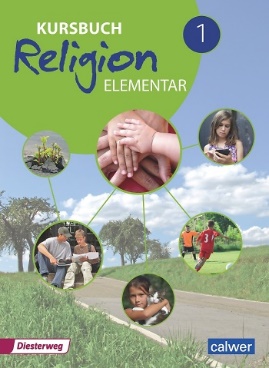 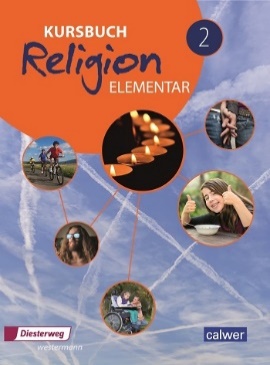 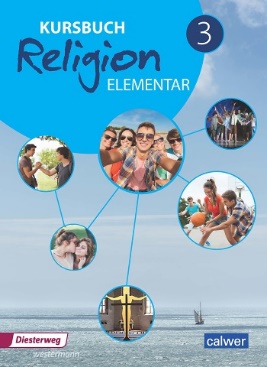 https://www.calwer.com/kursbuch-religion-elementar-haupt-real-und-gemeinschaftsschule-.316536.94.htmJahresplan Ev. Religion Kl. 7Jahresplan Ev. Religion Kl. 8ZeitThemen im Kursbuch Religion Elementar 2Hinweise zu Bildungsplan-KompetenzenSept./Okt.ca. 8 Std.Wer bin ich? – Wie sehen mich die anderen? S. 14f; 20f; 36f; 56f; 90f 3.2.1 (1) Selbst- und Fremdwahrnehmung3.2.1 (2) bedingungslose Annahme Gottes HerbstferienHerbstferienHerbstferienNov./Dez. ca. 8 Std.Jesus Christus – Das Reich Gottes wird sichtbar S. 86ff 3.2.5 (1) Darstellungen von Jesus 3.2.5 (2) Botschaft Jesu von Reich GottesWeihnachtsferienWeihnachtsferienWeihnachtsferienJan./Febr. ca. 8 Std.Propheten – Eintreten für Gerechtigkeit S. 72ff3.2.2 (1) gerechte Welt und Prophetisches 3.2.2 (2) ethische Herausforderungen3.2.3 (2) bibl. Traditionen zu Gerechtigkeit…3.2.4 (1) gnädiger und gerechter GottFaschingsferienFaschingsferienFaschingsferienMärzca. 8 Std.Gewissen – Wie soll ich mich entscheiden? S. 48-59; 20f; 90f (vgl. Kursbuch Elementar 3, 90f; 116f)3.2.1 (2) bedingungslose Annahme Gottes3.2.1 (3) GewissensentscheidungenOsterferienOsterferienOsterferienApril/Mai ca. 8 Std.Gott – Glaube verändert sichS. 60ff (vgl. Kursbuch Elementar 3, 104f)3.2.1 (2) bedingungslose Annahme Gottes3.2.4 (2) christliches GottesverständnisPfingstferienPfingstferienPfingstferienJuni/Juli ca. 8 Std.Islam – Mehr als Kopftuch und RamadanS. 166-177 3.2.4 (3) Vorstellungen von Gott3.2.7 (2) Strömungen einer ReligionSommerferienSommerferienSommerferienZeitThemen im Kursbuch Religion Elementar 2Hinweise zu Bildungsplan-KompetenzenSept./Okt. ca. 4 Std.Symbole – Mehr als man siehtS. 178ff 3.2.7 (1) Formen religiösen AusdrucksHerbstferienHerbstferienHerbstferienNov./Dez.  4 Std.Judentum – Eine uralte ReligionS. 154ff 3.2.7 (1) Formen religiösen Ausdrucks3.2.7 (2) Strömungen einer ReligionWeihnachtsferienWeihnachtsferienWeihnachtsferienJan./Febr. 2-4 Std.Martin Luther – Ein Mönch verändert die Welt S. 128ff 3.2.3 (1) Bedeutung der (Luther)Bibel für ev.3.2.4 (1) gnädiger und gerechter Gott3.2.6 (2) exemplarische KirchengeschichteFaschingsferienFaschingsferienFaschingsferienMärz ca. 4 Std.Passion und Ostern – Jesu Sterben, Tod und Auferstehung S. 98ff3.2.3 (3) Aspekte der Hoffnung3.2.3 (4) Bedeutung bibl. Texte für heute3.2.5 (3) Deutungen von Kreuz/Auferstehung3.2.5 (4) Beispiele der Nachfolge Jesu ChristiOsterferienOsterferienOsterferienApril/Mai ca. 4 Std.Kirche – Gute Zeiten, schlechte ZeitenS. 142f3.2.6 (1) Beispiele kirchlicher Arbeit3.2.6 (2) exemplarische KirchengeschichtePfingstferienPfingstferienPfingstferienJuni/Juli ca. 4 Std.Kirche und Diakonie – Helfen im Auftrag des Herrn S. 114ff3.2.6 (1) Beispiele kirchlicher Arbeit3.2.6 (2) exemplarische KirchengeschichteSommerferienSommerferienSommerferien